ПОЯСНИТЕЛЬНАЯ ЗАПИСКАПрограмма по информатике на уровне основного общего образования составлена на основе требований к результатам освоения основной образовательной программы основного общего образования, представленных в ФГОС ООО, а также федеральной рабочей программы воспитания.Программа по информатике даёт представление о целях, общей стратегии обучения, воспитания и развития обучающихся средствами информатики на базовом уровне, устанавливает обязательное предметное содержание, предусматривает его структурирование по разделам и темам.Программа по информатике определяет количественные и качественные характеристики учебного материала для каждого года изучения, в том числе для содержательного наполнения разного вида контроля (промежуточной аттестации обучающихся, всероссийских проверочных работ, государственной итоговой аттестации).Программа по информатике является основой для составления авторских учебных программ, тематического планирования курса учителем.Целями изучения информатики на уровне основного общего образования являются: формирование основ мировоззрения, соответствующего современному уровню развития науки информатики, достижениям научно-технического прогресса и общественной практики, за счёт развития представлений об информации как о важнейшем стратегическом ресурсе развития личности, государства, общества, понимания роли информационных процессов, информационных ресурсов и информационных технологий в условиях цифровой трансформации многих сфер жизни современного общества;обеспечение условий, способствующих развитию алгоритмического мышления как необходимого условия профессиональной деятельности в современном информационном обществе, предполагающего способность обучающегося разбивать сложные задачи на более простые подзадачи, сравнивать новые задачи с задачами, решёнными ранее, определять шаги для достижения результата и так далее;формирование и развитие компетенций обучающихся в области использования информационно-коммуникационных технологий, в том числе знаний, умений и навыков работы с информацией, программирования, коммуникации в современных цифровых средах в условиях обеспечения информационной безопасности личности обучающегося;воспитание ответственного и избирательного отношения к информации с учётом правовых и этических аспектов её распространения, стремления к продолжению образования в области информационных технологий и созидательной деятельности с применением средств информационных технологий.Информатика в основном общем образовании отражает:сущность информатики как научной дисциплины, изучающей закономерности протекания и возможности автоматизации информационных процессов в различных системах;основные области применения информатики, прежде всего информационные технологии, управление и социальную сферу;междисциплинарный характер информатики и информационной деятельности.Изучение информатики оказывает существенное влияние на формирование мировоззрения обучающегося, его жизненную позицию, закладывает основы понимания принципов функционирования и использования информационных технологий как необходимого инструмента практически любой деятельности и одного из наиболее значимых технологических достижений современной цивилизации. Многие предметные знания и способы деятельности, освоенные обучающимися при изучении информатики, находят применение как в рамках образовательного процесса при изучении других предметных областей, так и в иных жизненных ситуациях, становятся значимыми для формирования качеств личности, то есть ориентированы на формирование метапредметных и личностных результатов обучения.Основные задачи учебного предмета «Информатика» – сформировать у обучающихся: понимание принципов устройства и функционирования объектов цифрового окружения, представления об истории и тенденциях развития информатики периода цифровой трансформации современного общества;знания, умения и навыки грамотной постановки задач, возникающих в практической деятельности, для их решения с помощью информационных технологий, умения и навыки формализованного описания поставленных задач;базовые знания об информационном моделировании, в том числе о математическом моделировании;знание основных алгоритмических структур и умение применять эти знания для построения алгоритмов решения задач по их математическим моделям;умения и навыки составления простых программ по построенному алгоритму на одном из языков программирования высокого уровня;умения и навыки эффективного использования основных типов прикладных программ (приложений) общего назначения и информационных систем для решения с их помощью практических задач, владение базовыми нормами информационной этики и права, основами информационной безопасности;умение грамотно интерпретировать результаты решения практических задач с помощью информационных технологий, применять полученные результаты в практической деятельности.Цели и задачи изучения информатики на уровне основного общего образования определяют структуру основного содержания учебного предмета в виде следующих четырёх тематических разделов:цифровая грамотность;теоретические основы информатики;алгоритмы и программирование;информационные технологии.На изучение информатики на базовом уровне в 8 классе отводится 34 часа (1 час в неделю).С учетом праздничных дней резервных уроков нет. С связи с этим – 33 часа.СОДЕРЖАНИЕ ОБУЧЕНИЯ8 КЛАССТеоретические основы информатикиСистемы счисленияНепозиционные и позиционные системы счисления. Алфавит. Основание. Развёрнутая форма записи числа. Перевод в десятичную систему чисел, записанных в других системах счисления.Римская система счисления.Двоичная система счисления. Перевод целых чисел в пределах от 0 до 1024 в двоичную систему счисления. Восьмеричная система счисления. Перевод чисел из восьмеричной системы в двоичную и десятичную системы и обратно. Шестнадцатеричная система счисления. Перевод чисел из шестнадцатеричной системы в двоичную, восьмеричную и десятичную системы и обратно.Арифметические операции в двоичной системе счисления.Элементы математической логикиЛогические высказывания. Логические значения высказываний. Элементарные и составные высказывания. Логические операции: «и» (конъюнкция, логическое умножение), «или» (дизъюнкция, логическое сложение), «не» (логическое отрицание). Приоритет логических операций. Определение истинности составного высказывания, если известны значения истинности входящих в него элементарных высказываний. Логические выражения. Правила записи логических выражений. Построение таблиц истинности логических выражений.Логические элементы. Знакомство с логическими основами компьютера.Алгоритмы и программированиеИсполнители и алгоритмы. Алгоритмические конструкцииПонятие алгоритма. Исполнители алгоритмов. Алгоритм как план управления исполнителем.Свойства алгоритма. Способы записи алгоритма (словесный, в виде блок-схемы, программа).Алгоритмические конструкции. Конструкция «следование». Линейный алгоритм. Ограниченность линейных алгоритмов: невозможность предусмотреть зависимость последовательности выполняемых действий от исходных данных.Конструкция «ветвление»: полная и неполная формы. Выполнение и невыполнение условия (истинность и ложность высказывания). Простые и составные условия.Конструкция «повторения»: циклы с заданным числом повторений, с условием выполнения, с переменной цикла.Разработка для формального исполнителя алгоритма, приводящего к требуемому результату при конкретных исходных данных. Разработка несложных алгоритмов с использованием циклов и ветвлений для управления формальными исполнителями, такими как Робот, Черепашка, Чертёжник. Выполнение алгоритмов вручную и на компьютере. Синтаксические и логические ошибки. Отказы.Язык программированияЯзык программирования (Python, C++, Паскаль, Java, C#, Школьный Алгоритмический Язык).Система программирования: редактор текста программ, транслятор, отладчик.Переменная: тип, имя, значение. Целые, вещественные и символьные переменные.Оператор присваивания. Арифметические выражения и порядок их вычисления. Операции с целыми числами: целочисленное деление, остаток от деления.Ветвления. Составные условия (запись логических выражений на изучаемом языке программирования). Нахождение минимума и максимума из двух, трёх и четырёх чисел. Решение квадратного уравнения, имеющего вещественные корни.Диалоговая отладка программ: пошаговое выполнение, просмотр значений величин, отладочный вывод, выбор точки останова.Цикл с условием. Алгоритм Евклида для нахождения наибольшего общего делителя двух натуральных чисел. Разбиение записи натурального числа в позиционной системе с основанием, меньшим или равным 10, на отдельные цифры. Цикл с переменной. Алгоритмы проверки делимости одного целого числа на другое, проверки натурального числа на простоту.Обработка символьных данных. Символьные (строковые) переменные. Посимвольная обработка строк. Подсчёт частоты появления символа в строке. Встроенные функции для обработки строк.Анализ алгоритмовОпределение возможных результатов работы алгоритма при данном множестве входных данных, определение возможных входных данных, приводящих к данному результату.ПЛАНИРУЕМЫЕ РЕЗУЛЬТАТЫ ОСВОЕНИЯ ПРОГРАММЫ ПО ИНФОРМАТИКЕ НА УРОВНЕ ОСНОВНОГО ОБЩЕГО ОБРАЗОВАНИЯИзучение информатики на уровне основного общего образования направлено на достижение обучающимися личностных, метапредметных и предметных результатов освоения содержания учебного предмета.ЛИЧНОСТНЫЕ РЕЗУЛЬТАТЫЛичностные результаты имеют направленность на решение задач воспитания, развития и социализации обучающихся средствами учебного предмета.В результате изучения информатики на уровне основного общего образования у обучающегося будут сформированы следующие личностные результаты в части:1) патриотического воспитания:ценностное отношение к отечественному культурному, историческому и научному наследию, понимание значения информатики как науки в жизни современного общества, владение достоверной информацией о передовых мировых и отечественных достижениях в области информатики и информационных технологий, заинтересованность в научных знаниях о цифровой трансформации современного общества;2) духовно-нравственного воспитания:ориентация на моральные ценности и нормы в ситуациях нравственного выбора, готовность оценивать своё поведение и поступки, а также поведение и поступки других людей с позиции нравственных и правовых норм с учётом осознания последствий поступков, активное неприятие асоциальных поступков, в том числе в Интернете; 3) гражданского воспитания:представление о социальных нормах и правилах межличностных отношений в коллективе, в том числе в социальных сообществах, соблюдение правил безопасности, в том числе навыков безопасного поведения в интернет-среде, готовность к разнообразной совместной деятельности при выполнении учебных, познавательных задач, создании учебных проектов, стремление к взаимопониманию и взаимопомощи в процессе этой учебной деятельности, готовность оценивать своё поведение и поступки своих товарищей с позиции нравственных и правовых норм с учётом осознания последствий поступков;4) ценностей научного познания:сформированность мировоззренческих представлений об информации, информационных процессах и информационных технологиях, соответствующих современному уровню развития науки и общественной практики и составляющих базовую основу для понимания сущности научной картины мира;интерес к обучению и познанию, любознательность, готовность и способность к самообразованию, осознанному выбору направленности и уровня обучения в дальнейшем;овладение основными навыками исследовательской деятельности, установка на осмысление опыта, наблюдений, поступков и стремление совершенствовать пути достижения индивидуального и коллективного благополучия;сформированность информационной культуры, в том числе навыков самостоятельной работы с учебными текстами, справочной литературой, разнообразными средствами информационных технологий, а также умения самостоятельно определять цели своего обучения, ставить и формулировать для себя новые задачи в учёбе и познавательной деятельности, развивать мотивы и интересы своей познавательной деятельности;5) формирования культуры здоровья:осознание ценности жизни, ответственное отношение к своему здоровью, установка на здоровый образ жизни, в том числе и за счёт освоения и соблюдения требований безопасной эксплуатации средств информационных и коммуникационных технологий;6) трудового воспитания:интерес к практическому изучению профессий и труда в сферах профессиональной деятельности, связанных с информатикой, программированием и информационными технологиями, основанными на достижениях науки информатики и научно-технического прогресса;осознанный выбор и построение индивидуальной траектории образования и жизненных планов с учётом личных и общественных интересов и потребностей;7) экологического воспитания:осознание глобального характера экологических проблем и путей их решения, в том числе с учётом возможностей информационных и коммуникационных технологий;8) адаптации обучающегося к изменяющимся условиям социальной и природной среды:освоение обучающимися социального опыта, основных социальных ролей, соответствующих ведущей деятельности возраста, норм и правил общественного поведения, форм социальной жизни в группах и сообществах, в том числе существующих в виртуальном пространстве.МЕТАПРЕДМЕТНЫЕ РЕЗУЛЬТАТЫМетапредметные результаты освоения программы по информатике отражают овладение универсальными учебными действиями – познавательными, коммуникативными, регулятивными.Познавательные универсальные учебные действияБазовые логические действия:умение определять понятия, создавать обобщения, устанавливать аналогии, классифицировать, самостоятельно выбирать основания и критерии для классификации, устанавливать причинно-следственные связи, строить логические рассуждения, делать умозаключения (индуктивные, дедуктивные и по аналогии) и выводы;умение создавать, применять и преобразовывать знаки и символы, модели и схемы для решения учебных и познавательных задач;самостоятельно выбирать способ решения учебной задачи (сравнивать несколько вариантов решения, выбирать наиболее подходящий с учётом самостоятельно выделенных критериев).Базовые исследовательские действия:формулировать вопросы, фиксирующие разрыв между реальным и желательным состоянием ситуации, объекта, и самостоятельно устанавливать искомое и данное;оценивать на применимость и достоверность информацию, полученную в ходе исследования;прогнозировать возможное дальнейшее развитие процессов, событий и их последствия в аналогичных или сходных ситуациях, а также выдвигать предположения об их развитии в новых условиях и контекстах.Работа с информацией:выявлять дефицит информации, данных, необходимых для решения поставленной задачи;применять различные методы, инструменты и запросы при поиске и отборе информации или данных из источников с учётом предложенной учебной задачи и заданных критериев;выбирать, анализировать, систематизировать и интерпретировать информацию различных видов и форм представления;самостоятельно выбирать оптимальную форму представления информации и иллюстрировать решаемые задачи несложными схемами, диаграммами, иной графикой и их комбинациями;оценивать надёжность информации по критериям, предложенным учителем или сформулированным самостоятельно;эффективно запоминать и систематизировать информацию.Коммуникативные универсальные учебные действияОбщение:сопоставлять свои суждения с суждениями других участников диалога, обнаруживать различие и сходство позиций;публично представлять результаты выполненного опыта (эксперимента, исследования, проекта);самостоятельно выбирать формат выступления с учётом задач презентации и особенностей аудитории и в соответствии с ним составлять устные и письменные тексты с использованием иллюстративных материалов.Совместная деятельность (сотрудничество):понимать и использовать преимущества командной и индивидуальной работы при решении конкретной проблемы, в том числе при создании информационного продукта;принимать цель совместной информационной деятельности по сбору, обработке, передаче, формализации информации, коллективно строить действия по её достижению: распределять роли, договариваться, обсуждать процесс и результат совместной работы;выполнять свою часть работы с информацией или информационным продуктом, достигая качественного результата по своему направлению и координируя свои действия с другими членами команды;оценивать качество своего вклада в общий информационный продукт по критериям, самостоятельно сформулированным участниками взаимодействия;сравнивать результаты с исходной задачей и вклад каждого члена команды в достижение результатов, разделять сферу ответственности и проявлять готовность к предоставлению отчёта перед группой.Регулятивные универсальные учебные действияСамоорганизация:выявлять в жизненных и учебных ситуациях проблемы, требующие решения;ориентироваться в различных подходах к принятию решений (индивидуальное принятие решений, принятие решений в группе);самостоятельно составлять алгоритм решения задачи (или его часть), выбирать способ решения учебной задачи с учётом имеющихся ресурсов и собственных возможностей, аргументировать предлагаемые варианты решений;составлять план действий (план реализации намеченного алгоритма решения), корректировать предложенный алгоритм с учётом получения новых знаний об изучаемом объекте;делать выбор в условиях противоречивой информации и брать ответственность за решение.Самоконтроль (рефлексия):владеть способами самоконтроля, самомотивации и рефлексии;давать оценку ситуации и предлагать план её изменения;учитывать контекст и предвидеть трудности, которые могут возникнуть при решении учебной задачи, адаптировать решение к меняющимся обстоятельствам;объяснять причины достижения (недостижения) результатов информационной деятельности, давать оценку приобретённому опыту, уметь находить позитивное в произошедшей ситуации;вносить коррективы в деятельность на основе новых обстоятельств, изменившихся ситуаций, установленных ошибок, возникших трудностей;оценивать соответствие результата цели и условиям.Эмоциональный интеллект:ставить себя на место другого человека, понимать мотивы и намерения другого.Принятие себя и других:осознавать невозможность контролировать всё вокруг даже в условиях открытого доступа к любым объёмам информации.ПРЕДМЕТНЫЕ РЕЗУЛЬТАТЫК концу обучения в 8 классе у обучающегося будут сформированы следующие умения:пояснять на примерах различия между позиционными и непозиционными системами счисления;записывать и сравнивать целые числа от 0 до 1024 в различных позиционных системах счисления (с основаниями 2, 8, 16), выполнять арифметические операции над ними;раскрывать смысл понятий «высказывание», «логическая операция», «логическое выражение»;записывать логические выражения с использованием дизъюнкции, конъюнкции и отрицания, определять истинность логических выражений, если известны значения истинности входящих в него переменных, строить таблицы истинности для логических выражений;раскрывать смысл понятий «исполнитель», «алгоритм», «программа», понимая разницу между употреблением этих терминов в обыденной речи и в информатике;описывать алгоритм решения задачи различными способами, в том числе в виде блок-схемы;составлять, выполнять вручную и на компьютере несложные алгоритмы с использованием ветвлений и циклов для управления исполнителями, такими как Робот, Черепашка, Чертёжник;использовать константы и переменные различных типов (числовых, логических, символьных), а также содержащие их выражения, использовать оператор присваивания;использовать при разработке программ логические значения, операции и выражения с ними;анализировать предложенные алгоритмы, в том числе определять, какие результаты возможны при заданном множестве исходных значений;создавать и отлаживать программы на одном из языков программирования (Python, C++, Паскаль, Java, C#, Школьный Алгоритмический Язык), реализующие несложные алгоритмы обработки числовых данных с использованием циклов и ветвлений, в том числе реализующие проверку делимости одного целого числа на другое, проверку натурального числа на простоту, выделения цифр из натурального числа.ТЕМАТИЧЕСКОЕ ПЛАНИРОВАНИЕ8 КЛАССПОУРОЧНОЕ ПЛАНИРОВАНИЕ 8В (1 подгруппа), 8Г (1 подгруппа) КЛАССЫ 8В (2 подгруппа), 8Г (2 подгруппа),  8А и 8Б КЛАССЫ Лист внесения измененийМуниципальное бюджетное общеобразовательное учреждение
«Средняя общеобразовательная школа № 15»Муниципальное бюджетное общеобразовательное учреждение
«Средняя общеобразовательная школа № 15»Муниципальное бюджетное общеобразовательное учреждение
«Средняя общеобразовательная школа № 15»Рассмотрено на заседании
Протокол от   №  СогласованоЗаместитель директора по УВР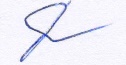 ____________Утверждено приказомМБОУ «СОШ № 15»от   № 436   Рабочая программапо учебному предмету «»
для  класса на  -   учебный годРабочая программапо учебному предмету «»
для  класса на  -   учебный годРабочая программапо учебному предмету «»
для  класса на  -   учебный годСоставитель:  , учитель № п/п Наименование разделов и тем программы Количество часовКоличество часовКоличество часовЭлектронные (цифровые) образовательные ресурсы № п/п Наименование разделов и тем программы Всего Контрольные работы Практические работы Электронные (цифровые) образовательные ресурсы Раздел 1. Теоретические основы информатикиРаздел 1. Теоретические основы информатикиРаздел 1. Теоретические основы информатикиРаздел 1. Теоретические основы информатикиРаздел 1. Теоретические основы информатикиРаздел 1. Теоретические основы информатики1.1Системы счисления 6  1  0 Библиотека ЦОК https://m.edsoo.ru/7f4185161.2Элементы математической логики 6  1  0 Библиотека ЦОК https://m.edsoo.ru/7f418516Итого по разделуИтого по разделу 12 Раздел 2. Алгоритмы и программированиеРаздел 2. Алгоритмы и программированиеРаздел 2. Алгоритмы и программированиеРаздел 2. Алгоритмы и программированиеРаздел 2. Алгоритмы и программированиеРаздел 2. Алгоритмы и программирование2.1Исполнители и алгоритмы. Алгоритмические конструкции 10  1  2 Библиотека ЦОК https://m.edsoo.ru/7f4185162.2Язык программирования 9  0  1.5 Библиотека ЦОК https://m.edsoo.ru/7f4185162.3Анализ алгоритмов 2  0  0 Библиотека ЦОК https://m.edsoo.ru/7f418516Итого по разделуИтого по разделу 21 Резервное времяРезервное время0 0  0 ОБЩЕЕ КОЛИЧЕСТВО ЧАСОВ ПО ПРОГРАММЕОБЩЕЕ КОЛИЧЕСТВО ЧАСОВ ПО ПРОГРАММЕ 33  3  3.5 № п/п Тема урока Количество часовКоличество часовКоличество часовДата изучения Электронные цифровые образовательные ресурсы № п/п Тема урока Всего Контрольные работы Практические работы Дата изучения Электронные цифровые образовательные ресурсы 1Непозиционные и позиционные системы счисления 1  0  0  05.09.2023 Библиотека ЦОК https://m.edsoo.ru/8a1649e02Развернутая форма записи числа 1  0  0  12.09.2023 Библиотека ЦОК https://m.edsoo.ru/8a164ba23Двоичная система счисления. Арифметические операции в двоичной системе счисления 1  0  0  19.09.2023 Библиотека ЦОК https://m.edsoo.ru/8a164d964Восьмеричная система счисления 1  0  1  26.09.2023 Библиотека ЦОК https://m.edsoo.ru/8a1652965Шестнадцатеричная система счисления 1  0  0  03.10.2023 Библиотека ЦОК https://m.edsoo.ru/8a16549e6Проверочная работа по теме «Системы счисления» 1  1  0  10.10.2023 Библиотека ЦОК https://m.edsoo.ru/8a16564c7Логические высказывания 1  0  0  17.10.2023 Библиотека ЦОК https://m.edsoo.ru/8a1657fa8Логические операции «и», «или», «не» 1  0  0  24.10.2023 Библиотека ЦОК https://m.edsoo.ru/8a165b569Определение истинности составного высказывания 1  0  0  07.11.2023 Библиотека ЦОК https://m.edsoo.ru/8a165cf010Таблицы истинности 1  0  0  14.11.2023 11Логические элементы 1  0  0  21.11.2023 Библиотека ЦОК https://m.edsoo.ru/8a165e9412Контрольная работа по теме «Элементы математической логики» 1  1  0  28.11.2023 Библиотека ЦОК https://m.edsoo.ru/8a178c3813Понятие алгоритма. Исполнители алгоритмов. Практическая работа «Разработка для формального исполнителя алгоритма, приводящего к требуемому результату при конкретных исходных данных» 1  0  0.5  05.12.2023 Библиотека ЦОК https://m.edsoo.ru/8a17949e14Свойства алгоритма. Способы записи алгоритма 1  0  0  12.12.2023 Библиотека ЦОК https://m.edsoo.ru/8a17960615Алгоритмическая конструкция «следование». Линейный алгоритм 1  0  0  19.12.2023 16Алгоритмическая конструкция «ветвление»: полная и неполная формы 1  0  0  26.12.2023 17Алгоритмическая конструкция «повторение» 1  0  0.5  9.01.2024 Библиотека ЦОК https://m.edsoo.ru/8a17998a18Формальное исполнение алгоритма 1  0  0  16.01.2024 Библиотека ЦОК https://m.edsoo.ru/8a179aac19Разработка несложных алгоритмов с использованием циклов для управления формальными исполнителями. Практическая работа «Создание и выполнение на компьютере несложных алгоритмов с использованием циклов и ветвлений для управления исполнителями, такими как Робот, Черепашка, Чертёжник» 1  0  0.5  23.01.2024 Библиотека ЦОК https://m.edsoo.ru/8a179e1c20Разработка несложных алгоритмов с использованием циклов и ветвлений для управления формальными исполнителями. Практическая работа «Ручное» исполнение готовых алгоритмов при конкретных исходных данных» 1  0  0.5  30.01.2024 Библиотека ЦОК https://m.edsoo.ru/8a179e1c21Выполнение алгоритмов 1  0  06.02.2024 Библиотека ЦОК https://m.edsoo.ru/8a17a06a22Обобщение и систематизация знаний. Контрольная работа по теме «Исполнители и алгоритмы. Алгоритмические конструкции» 1  1  0  13.02.2024 Библиотека ЦОК https://m.edsoo.ru/8a17a18c23Язык программирования. Система программирования 1  0  0  20.02.2024 24Переменные. Оператор присваивания 1  0  0  27.02.2024 25Программирование линейных алгоритмов. Практическая работа «Программирование линейных алгоритмов, предполагающих вычисление арифметических и логических выражений на изучаемом языке программирования (Паскаль)» 1  0  0.5  05.03.2024 26Разработка программ, содержащих оператор ветвления. Практическая работа «Разработка программ, содержащих оператор (операторы) ветвления, на языке программирования Паскаль» 1  0  0.5  12.03.2024 27Диалоговая отладка программ 1  0  0  19.03.2024 28Цикл с условием 1  0  0  09.04.2024 29Цикл с переменной. Практическая работа «Разработка программ, содержащих оператор (операторы) цикла, на изучаемом языке программирования» 1  0  0.5  16.04.2024 Библиотека ЦОК https://m.edsoo.ru/8a17ac4a30Обработка символьных данных 1  0  0  23.04.2024 Библиотека ЦОК https://m.edsoo.ru/8a17ad6c31Обобщение и систематизация знаний по теме «Язык программирования» 1  0  0  07.05.2024 Библиотека ЦОК https://m.edsoo.ru/8a17ae8e32Анализ алгоритмов. Определение возможных результатов работы алгоритма при заданном множестве входных данных 1  0  0  14.05.2024 Библиотека ЦОК https://m.edsoo.ru/8a17afa633Анализ алгоритмов. Определение возможных входных данных, приводящих к данному результату 1  0  0  21.05.2024 Библиотека ЦОК https://m.edsoo.ru/8a17b456ОБЩЕЕ КОЛИЧЕСТВО ЧАСОВ ПО ПРОГРАММЕОБЩЕЕ КОЛИЧЕСТВО ЧАСОВ ПО ПРОГРАММЕ 33  3  4.5 № п/п Тема урока Количество часовКоличество часовКоличество часовДата изучения Электронные цифровые образовательные ресурсы № п/п Тема урока Всего Контрольные работы Практические работы Дата изучения Электронные цифровые образовательные ресурсы 1Непозиционные и позиционные системы счисления 1  0  0  06.09.2023 Библиотека ЦОК https://m.edsoo.ru/8a1649e02Развернутая форма записи числа 1  0  0  13.09.2023 Библиотека ЦОК https://m.edsoo.ru/8a164ba23Двоичная система счисления. Арифметические операции в двоичной системе счисления 1  0  0  20.09.2023 Библиотека ЦОК https://m.edsoo.ru/8a164d964Восьмеричная система счисления 1  0  1  27.09.2023 Библиотека ЦОК https://m.edsoo.ru/8a1652965Шестнадцатеричная система счисления 1  0  0  04.10.2023 Библиотека ЦОК https://m.edsoo.ru/8a16549e6Проверочная работа по теме «Системы счисления» 1  1  0  11.10.2023 Библиотека ЦОК https://m.edsoo.ru/8a16564c7Логические высказывания 1  0  0  18.10.2023 Библиотека ЦОК https://m.edsoo.ru/8a1657fa8Логические операции «и», «или», «не» 1  0  0  25.10.2023 Библиотека ЦОК https://m.edsoo.ru/8a165b569Определение истинности составного высказывания 1  0  0  08.11.2023 Библиотека ЦОК https://m.edsoo.ru/8a165cf010Таблицы истинности 1  0  0  15.11.2023 11Логические элементы 1  0  0  22.11.2023 Библиотека ЦОК https://m.edsoo.ru/8a165e9412Контрольная работа по теме «Элементы математической логики» 1  1  0  29.11.2023 Библиотека ЦОК https://m.edsoo.ru/8a178c3813Понятие алгоритма. Исполнители алгоритмов. Практическая работа «Разработка для формального исполнителя алгоритма, приводящего к требуемому результату при конкретных исходных данных» 1  0  0.5  06.12.2023 Библиотека ЦОК https://m.edsoo.ru/8a17949e14Свойства алгоритма. Способы записи алгоритма 1  0  0  13.12.2023 Библиотека ЦОК https://m.edsoo.ru/8a17960615Алгоритмическая конструкция «следование». Линейный алгоритм 1  0  0  20.12.2023 16Алгоритмическая конструкция «ветвление»: полная и неполная формы 1  0  0  27.12.2023 17Алгоритмическая конструкция «повторение» 1  0  0.5  10.01.2024 Библиотека ЦОК https://m.edsoo.ru/8a17998a18Формальное исполнение алгоритма 1  0  0  17.01.2024 Библиотека ЦОК https://m.edsoo.ru/8a179aac19Разработка несложных алгоритмов с использованием циклов для управления формальными исполнителями. Практическая работа «Создание и выполнение на компьютере несложных алгоритмов с использованием циклов и ветвлений для управления исполнителями, такими как Робот, Черепашка, Чертёжник» 1  0  0.5  24.01.2024 Библиотека ЦОК https://m.edsoo.ru/8a179e1c20Разработка несложных алгоритмов с использованием циклов и ветвлений для управления формальными исполнителями. Практическая работа «Ручное» исполнение готовых алгоритмов при конкретных исходных данных» 1  0  0.5  31.01.2024 Библиотека ЦОК https://m.edsoo.ru/8a179e1c21Выполнение алгоритмов 1  0  07.02.2024 Библиотека ЦОК https://m.edsoo.ru/8a17a06a22Обобщение и систематизация знаний. Контрольная работа по теме «Исполнители и алгоритмы. Алгоритмические конструкции» 1  1  0  14.02.2024 Библиотека ЦОК https://m.edsoo.ru/8a17a18c23Язык программирования. Система программирования 1  0  0  21.02.2024 24Переменные. Оператор присваивания 1  0  0  28.02.2024 25Программирование линейных алгоритмов. Практическая работа «Программирование линейных алгоритмов, предполагающих вычисление арифметических и логических выражений на изучаемом языке программирования (Паскаль)» 1  0  0.5  06.03.2024 26Разработка программ, содержащих оператор ветвления. Практическая работа «Разработка программ, содержащих оператор (операторы) ветвления, на языке программирования Паскаль» 1  0  0.5  13.03.2024 27Диалоговая отладка программ 1  0  0  20.03.2024 28Цикл с условием 1  0  0  03.04.2024 29Цикл с переменной. Практическая работа «Разработка программ, содержащих оператор (операторы) цикла, на изучаемом языке программирования» 1  0  0.5  10.04.2024 Библиотека ЦОК https://m.edsoo.ru/8a17ac4a30Обработка символьных данных 1  0  0  17.04.2024 Библиотека ЦОК https://m.edsoo.ru/8a17ad6c31Обобщение и систематизация знаний по теме «Язык программирования» 1  0  0  24.04.2024 Библиотека ЦОК https://m.edsoo.ru/8a17ae8e32Анализ алгоритмов. Определение возможных результатов работы алгоритма при заданном множестве входных данных 1  0  0  08.05.2024 Библиотека ЦОК https://m.edsoo.ru/8a17afa633Анализ алгоритмов. Определение возможных входных данных, приводящих к данному результату 1  0  0  15.05.2024 34Резервный урок. Обобщение и систематизация знаний и умений по курсу информатики 8 класса 1  0  0  22.05.2024 Библиотека ЦОК https://m.edsoo.ru/8a17b456ОБЩЕЕ КОЛИЧЕСТВО ЧАСОВ ПО ПРОГРАММЕОБЩЕЕ КОЛИЧЕСТВО ЧАСОВ ПО ПРОГРАММЕ 34  3  4.5 №п/ пДата проведенияДата проведения в связи с изменениямиТемаОснования для внесения изменений (причина, номер и дата приказа)